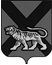 ТЕРРИТОРИАЛЬНАЯ  ИЗБИРАТЕЛЬНАЯ  КОМИССИЯГОРОДА ПАРТИЗАНСКАР Е Ш Е Н И Е04.09.2022 г.                                                                                            361/308                                                    г. ПартизанскВ соответствии с ч.10 ст.81 Избирательного кодекса Приморского края, решением территориальной избирательной комиссии города Партизанска от  01.07.2021 № 7/19 «О возложении полномочий окружной избирательной комиссии одномандатных избирательных округов № 3, №7, №9, №12, при проведении  повторных выборов депутата Думы Партизанского городского округа по одномандатному избирательному округу № 3 и дополнительных выборов депутатов Думы Партизанского городского округа по одномандатным избирательным округам №7, №9, № 12, назначенных на 4 сентября 2022 года», на территориальную избирательную комиссию города Партизанска и на основании первого экземпляра протокола об итогах голосования, полученных из участковых избирательных комиссий №2206, №2207 входящих в состав одномандатного избирательного округа  № 3, территориальная избирательная комиссия города ПартизанскаРЕШИЛА: 	 1. Признать повторные выборы депутата Думы Партизанского городского округа по одномандатному избирательному округу № 3 состоявшимися, результаты выборов – действительными.2.  Считать избранным депутатом Думы Партизанского городского округа по одномандатному избирательному округу № 3  Лантуха Евгения Анатольевича, набравшего наибольшее число голосов избирателей.Лантух Евгений Анатольевич - 70 голосов,  51,85%;Монаков Сергей Анатольевич - 47 голосов,  34,81%;Тюменцев Владимир Александрович - 1 голос, 0,74%;Умаров Михаил Юрьевич – 14 голосов, 10,37%.       3.  Опубликовать результаты повторных выборов депутата Думы Партизанского городского округа по одномандатному избирательному округу № 3 в газете «Вести».Председатель комиссии						     Е.В. ОбытоцкаяСекретарь комиссии							      Н.М. ФищенкоО результатах повторных выборов  депутата  Думы Партизанского городского округа по одномандатному избирательному округу № 3.